ARRETE n° ……………………………………………………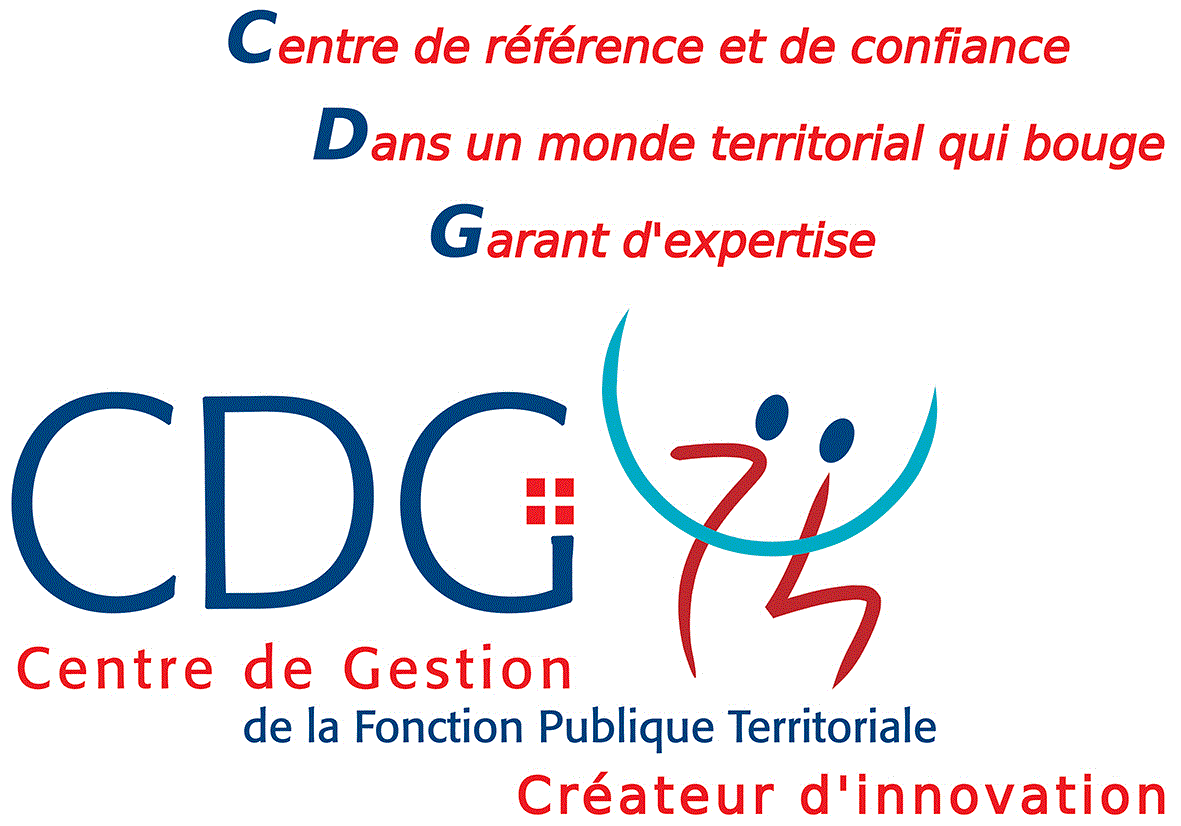 PORTANT NOMINATION SANS STAGE (LISTE D’APTITUDE APRES PROMOTION INTERNE)M/Mme ……………………………………………….......Grade ……………………………………………………Le Maire (ou le Président) de ……………………………………………….,VU la loi n°83-634 du 13 juillet 1983 portant droits et obligations des fonctionnaires,VU la loi n°84-53 du 26 janvier 1984 portant dispositions statutaires relatives à la Fonction Publique Territoriale, VU le décret n°2016-596 du 12 mai 2016 relatif à l'organisation des carrières des fonctionnaires de catégorie C de la fonction publique territoriale,VU le décret n°88-547 du 6 mai 1988 portant statut particulier du cadre d’emplois des agents de maîtrise,VU le décret n°2008-512 du 29 mai 2008 relatif aux formations statutaires obligatoires de la fonction publique territoriale,VU la délibération du Conseil …….. en date du …./…./……..portant création du poste de ……………(emploi), à temps complet ou non complet à hauteur de ……….. heures hebdomadaires,VU l’arrêté en date du …………. fixant la dernière situation de M……………….., (grade)……………, …..échelon, IB…., IM……, avec un reliquat d’ancienneté de ………….. ,Vu la déclaration de vacance d'emploi n°..... en date du …………..effectuée auprès du Centre de Gestion de la Fonction Publique Territoriale,Considérant que M……….est inscrit(e) sur la liste d’aptitude de promotion interne au grade d’agent de maîtrise à effet du ………………..établie par le Centre de Gestion de la Fonction Publique Territoriale, après avis de la Commission administrative paritaire en date du …………….., OU   Considérant que M……….est inscrit(e) sur la liste d’aptitude de promotion interne au grade de………… à effet du ………………..établie par le Centre de Gestion de la Fonction Publique Territoriale, après examen professionnel en date du ………………………….., Considérant qu'il (elle) avait la qualité de titulaire de la fonction publique antérieurement à sa nomination et justifie de deux ans de services publics effectifs dans un emploi de même nature et est, à ce titre, dispensé(e) de l’accomplissement de la période de stage,ARRETEArticle 1 :M (Mme).......................... est nommé(e) au grade d’……………….. à temps plein OU à temps non complet à hauteur de ……heures hebdomadaires à compter du …………………..,Article 2 :M (Mme) ..................................... est classé(e) à cette même date au .................... échelon de l'échelle …., IB .........., IM ........…, avec un reliquat d’ancienneté de ........................,(le cas échéant) L’agent conserve à titre personnel le bénéfice de sa rémunération antérieure basée sur l’IB………, l’IM……Article 3 : L'intéressé(e) est informé(e) que le présent arrêté peut faire l'objet d'un recours devant le Tribunal Administratif dans un délai de deux mois à compter de sa notification.Article 4 : Le Directeur Général des services (ou le Secrétaire général) est chargé de l’exécution du présent arrêté qui sera notifié à l'intéressé(e).Article 5 : Le Maire (ou le Président) certifie sous sa responsabilité le caractère exécutoire de cet acte qui a été notifié à l'intéressé(e) et transmis au Représentant de l'Etat et dont une ampliation sera adressée au Comptable de la collectivité, au Président du Centre de Gestion de Haute-Savoie et à l'intéressé(e).Fait à .......................... le ..............Le Maire (ou le Président)Signature :Le Maire (ou le Président),• certifie sous sa responsabilité le caractère exécutoire de cet acte,• informe que le présent arrêté peut faire l’objet d’un recours pour excès de pouvoir devant le Tribunal Administratif dans un délai de deux mois à compter de la présente notification.Notifié à l’intéressé(e) le  .........................	Signature de l'Agent :Transmis au Représentant de l’Etat le ...................